PO Box 217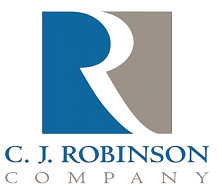 East Greenville, PA 18041Phone: (215) 679-3970	Fax: (215) 679-3761	   Website: http://www.cjrobinson.com Antioxidant StatementTo Whom It May Concern,C.J. Robinson Co., Inc. and its suppliers of ingredients that makes up its’ paraffin wax, oil or petrolatum products utilizes antioxidants in some of these products.BHA (Butylated Hydroxy Anisole) is not normally used.BHT (Butylated Hydroxy Toluene) may be present in levels of up to 50 ppmGary BarnesC.J. Robinson Regulatory Issues